Celebrating the Richness of God’s GraceProclaiming the Kingdom: beginning in + Please stand if you are ableTo enhance our worship, please turn off all cell phones and electronic devices.Hearing devices are available at the sound booth.Prelude and Silent Prayer                                                                   Words of Welcome/Attendance Registration                               Announcements and GreetingLighting of the Advent Candle                                       The Leadholm FamilyChildren’s Moment* Children 2 years – 5th grade are invited to go to Sunday School at this time
+Hymn #211 vss. 1-4                                        O Come, O Come, Emmanuel                         Bible Reading                                                                              Luke 21:25-36      Message                                                                          Always On The Watch“Be always on the watch, and pray that you may be able to escape all that is about to happen, and that you may be able to stand before the Son of Man.” Luke 21:36Hymn #202                                                                          People, Look East Offering                             Waiting and Longing                                     Choir           +Offering Response (screen)                                            Christmas DoxologyPrayer         +Hymn #213                                          Lift Up Your Heads, Ye Mighty Gates +Benediction                                                                                                                                                                +Postlude   Thank you for worshiping with us this morning!This Week’s Calendar…Monday, November 30    4 – 6p Community Dinner at Zion Lutheran Church, Chisago City   6:15p   Bell Choir  7:00p   Decorating the Sanctuary for ChristmasTuesday, December 1  9:15a   Women’s Bible Study – lounge  4:00p   Girl Scouts – fellowship hallWednesday, December 2     5:00p   Family Dinner  6:00p   Adult Bible Study  7:00p   ChoirThursday, December 3  7:30p   Worship Team RehearsalFriday, December 4  2:30p   Club Rock – youth roomSaturday, December 510:00a – 6:00p   Salvation Army Bell Ringing @ Lindstrom Foods   Next Sunday, December 6   Second Sunday of Advent     9:00a   Worship / Sunday School for children                   Message based on Luke 3:1-610:15a   Fellowship 10:30a   Intercessory Prayer – chapel2 – 6p    Christmas Open House @ Dan & Laurie’s HomeLast week’s offering: $2,041		Budgeted Weekly: $3,676Monthly giving (Nov.): $12,784		Budgeted Monthly: $15,833Attendance last Sunday: 96Carpet Project Giving (Phase Two): $7,769     Goal: $23,500Carpet Project: If you would like to make a contribution, please make your check out to First UMC, marking “carpet project” in the memo. Children at First‘Worship Bags’ are in the foyer for children to borrowA Nursery for babies and toddlers is available every SundayPlease Pray For: Cole Anderson; Chuck Zimmerman; Janice McCafferty; the family of Hannah Irvin; Chuck Loula; Kimberly Carlson; Doris Brand; Erin Thorvaldson’s cousin, Charlie; Roger Anderson; Steve & Sue Hernick; Pat Videen; the family of Doug PerryHere’s What’s Happening…Fellowship: Join us for coffee and treats in the fellowship hall following the service.Our Mission Focus this month: Operation Christmas ChildFor 20 years, Samaritan’s Purse has delivered shoebox gifts packed by caring people like you to hurting children around the world. “Every shoebox offers an opportunity to share the Good News of   Jesus Christ with a hurting child.” states Franklin Graham, President, Samaritan’s Purse.Mission Envelopes: Mission Envelopes can be found in each pew rack. You are welcome to give to our monthly Mission Offering throughout the month using the designated envelope. Please make your check out to FUMC, marking “Missions” in the memo.Decorating Sanctuary: We will decorate our sanctuary for the Christmas season Monday, Nov. 30, 7:00 p.m. Everyone is invited to come help!Christmas Eve Prelude: If you or anyone you know would like to share a Christmas song (about 3-4 minutes) at 4:00 p.m. on December 24th, please see Kay Oien by Dec. 6.  Needed For Living Nativity:  the kings costumes need a pressing. If you have a clothes steamer we can borrow, contact Linda Ploog.Christian Men’s Breakfast: All men are invited! Tuesday, Dec. 1, 8:00 a.m. at the Swedish Village Restaurant in Center City. See Gary Gerke if you have questions. Christmas Caroling and Hayride: Saturday, December 12. Everyone is invited to join Children & Youth Ministries for a hayride and Christmas Caroling through the neighborhood. Supper will be at 4:30 p.m. at the church and we’ll go caroling at 5:30 p.m. We come back to the church afterwards for hot cocoa, dessert and games.Christmas Cookies: Let our youth bake Christmas Cookies for you! Order forms are in the fellowship hall and deadline for ordering is Dec. 13. You can pick up your order Sunday, Dec. 20 in the fellowship hall.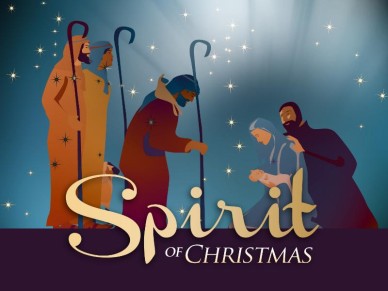 First United Methodist ChurchPhone: 651.257.4306Email:  firstmethodist@usfamily.netwww.lindstrommethodist.orgNovember 29, 2015  9:00 a.m.                                         